1900MHz數位式低功率無線電話基地臺射頻設備技術規範國家通訊傳播委員會1.法源依據本規範依據電信法第五十條第一項規定訂定之。2.適用範圍：本規範適用於Hz數位式低功率無線電話基地臺射頻設備型式認證。3.技術標準:本規範係參考中華民國國家標準CNS13438、 CNS14336-1及其他國際技術標準訂定。4.測試項目及合格標準：1900MHz數位式低功率無線電話基地臺射頻設備測試項目及合格標準如附表。附表   Hz數位式低功率無線電話基地臺射頻設備測試項目及合格標準一 、窄頻通道系統註：工作頻帶之檢測頻道至少應於前、中、後頻段中各選一個合適頻道量測。圖一 發射射頻頻譜圖二 、寬頻通道系統表一 混附波輻射限定值測試項目合格標準工作頻帶1905～1915MHz頻道間隔300KHz射頻單體最大輸出功率（PO）射頻單體之輸出功率加計天線增益後，其天線發射之最大有效等向輻射功率（EIRP）不得超過32W。頻率穩定度載波中心頻率＜±3ppm鄰近通道功率中心載波頻率±600KHz：<800nW中心載波頻率±900KHz：<250nW其發射射頻頻譜如下圖一所示混附波輻射頻帶內：＜250nw頻帶外：＜2.5μw電磁相容(EMC)CNS13438電氣安全(Safety)CNS14336-1測試項目合格標準工作頻帶1905～1915MHz頻道間隔5MHz 或 10MHz射頻單體最大輸出功率（PO）射頻單體之輸出功率加計天線增益後，其天線發射之最大有效等向輻射功率（EIRP）不得超過32W。頻率穩定度載波中心頻率＜±3ppm鄰近通道功率通道頻寬5MHz頻帶介於距載波中心頻率5MHz±2.5MHz：≦3dBm。頻帶介於距載波中心頻率7.5MHz~12.5MHz：≦-15.7dBm/MHz。通道頻寬10MHz頻帶介於距載波中心頻率10MHz±5MHz：≦3dBm。頻帶介於距載波中心頻率15MHz~25MHz：≦-22dBm/MHz。混附波輻射通道頻寬為5MHz頻帶離中心頻率12.5MHz以外者，須符合表一之規定。通道頻寬為10MHz 頻帶離中心頻率25MHz以外者，須符合表一之規定。電磁相容(EMC)CNS13438電氣安全(Safety)CNS14336-1頻率限定值9kHz ≦ f < 150kHz平均功率 ≦ -13dBm/1kHz150kHz ≦ f < 30MHz平均功率 ≦ -13dBm/10kHz30MHz ≦ f < 1000MHz平均功率 ≦ -13dBm/100kHz1000MHz ≦ f < 2505MHz平均功率 ≦ -13dBm/1MHz2505MHz ≦ f < 2535MHz平均功率 ≦ -42dBm/1MHz2535MHz ≦ f < 2630MHz平均功率 ≦ -22dBm/1MHz2630MHz ≦ f < 2655MHz平均功率 ≦ -30dBm/1MHzf ≧ 2655MHz平均功率 ≦ -13dBm/1MHz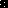 